	Zpracovatel: QQT, s.r.o. Nositel projektu: Karlovarský kraj.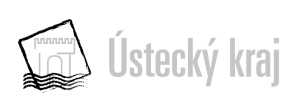 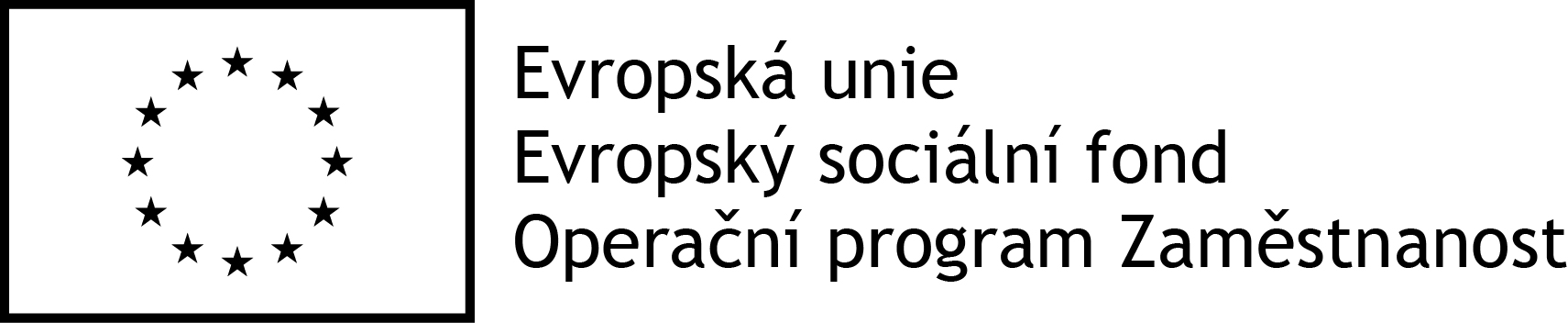 		Publikace vznikla jako výstup z realizace veřejné zakázky v rámci projektu 		„V Karlovarském kraji plánujeme sociální služby společně“, která byla 	 financována z prostředků ESF a státního rozpočtu České republiky.§ 55 - Telefonická krizová pomocSlužba zajišťuje nepřetržitý provoz, tj. 24 hodin denně každý den včetně víkendu a svátků v průběhu celého roku.Služba je zaměřena na širokou cílovou skupinu osob, které se nacházejí v situaci ohrožení zdraví nebo života nebo v jiné obtížné životní situaci, kterou přechodně nemohou řešit vlastními silami. Služba poskytuje poradenství a odpovídající podporu v rozsahu, který vyplynul z rozhovoru v rámci krizové pomoci, a to tak, aby se krizový stav stabilizoval a dále neprohluboval. Služba může spolupracovat s lékaři, školskými zařízeními, Policií ČR, poskytovateli sociálních služeb, sociálními pracovníky obcí a dalšími odborníky a institucemi dle aktuální situace klienta.Výsledná kompetence Oblast potřebTéma Potřeba uživateleCo daná potřeba např. zahrnujeOsoba v krizi aktivně kontaktuje zdroj pomoci, získává bezpečný a diskrétní prostor pro sdělení toho, o čem potřebuje hovořit,lépe se orientuje v aktuální situaci s podporou poskytovatele službyZákladní stabilizaceBezpečný prostor pro sdělení, základní informace, možnost svěřit se a poradit sePosílení důvěry ve zdroj pomoci, stabilizace stavu, ventilace emocí, emoční stabilitaMožnost navázat kontakt s pomáhající osobouPřekonání vlastního mlčení, prolomení nahromaděných emocí atd.Orientace v pravidlech a podmínkách nabízené pomociBezpečný prostor pro ventilaci krizové situace (možnost anonymity, možnost kdykoliv ukončit rozhovor)Možnost hovořit o svých starostechMožnost sdělit svůj problém aniž by byl hodnocen, zlehčován atd.Možnost vyjádřit bezpečně své emoce vážící se ke krizové situaci Podpora emocionálního ukotvení v dané situaciV akutních situacích možnost zprostředkovat okamžitou pomoc (RZS, PČR…)Hlavní řešená témataHlavní řešená témataHlavní řešená témataHlavní řešená témataHlavní řešená témataOsoba zvládá své emoce, svůj psychický stavKomplexní krizová intervencePsychosociální a emoční rovnováhaZvládnutí aktuální problematické situacePodpora emocionálního ukotvení v dané situaciUvolnění vnitřního napětí, porozumění situaci, stabilizace a vnitřní zklidněníZastavení prohlubování krizového stavuMobilizace vlastních zdrojů klienta, orientace na osoby blízkéMožnosti řešení krizové situace, náhled na situaciOšetření krizového stavu a zvládnutí stresové situace, začlenění do společnosti, běžný životní stylMožnost zprostředkování návazné péče (RZR, PČR…)Osoba je stabilizována, dokáže řešit situaciPomoc při uplatňování práv, oprávněných zájmů a obstarávání osobních záležitostíVztahová problematika Partnerské vztahy (nevěra, seznamování) Manželské vztahyRodinné vztahySousedské vztahyVrstevnické vztahy Mezigenerační vztahyPracovní vztahyJinéStabilizace a vnitřní zklidněníOrientace a náhled na situaciPorozumění v situaciMobilizace vnitřních a vnějších zdrojůMožnosti řešení situaceZnalost rizikZískání kontaktů na následnou pomocZískání informací o možnostech návazných služebOsoba je stabilizována, dokáže řešit situaciPomoc při uplatňování práv, oprávněných zájmů a obstarávání osobních záležitostíOsobní a existencionální problematikaProblémy se sebou samýmProblémy výkonu (práce, škola)Sebevražedné úvahyOsamělostZtráta smyslu životaJinéStabilizace a vnitřní zklidněníOrientace a náhled na situaciPorozumění v situaciMobilizace vnitřních a vnějších zdrojůMožnosti řešení situaceZnalost rizikZískání kontaktů na následnou pomocZískání informací o možnostech návazných služebMožnost zprostředkování návazné péče (RZR, PČR…)Osoba je stabilizována, dokáže řešit situaciPomoc při uplatňování práv, oprávněných zájmů a obstarávání osobních záležitostíSociálně právní problematikaPředmanželská, manželská arozvodováVztah rodičů a dětíPéče o senioryFinanční tíseň NezaměstnanostBytová tíseňDědictvíJinéStabilizace a vnitřní zklidněníOrientace a náhled na situaciPorozumění v situaciMobilizace vnitřních a vnějších zdrojůMožnosti řešení situaceZnalost rizikZískání kontaktů na následnou pomocZískání informací o možnostech návazných služebOsoba je stabilizována, dokáže řešit situaciPomoc při uplatňování práv, oprávněných zájmů a obstarávání osobních záležitostíZdravotní problematikaTělesná nemocSmyslové postiženíTělesné postiženíMentální postiženíDuševní onemocněníHIV a strach z nějGraviditaPsychosomatikaJinéStabilizace a vnitřní zklidněníOrientace a náhled na situaciPorozumění v situaciMobilizace vnitřních a vnějších zdrojůMožnosti řešení situaceZnalost rizikZískání kontaktů na následnou pomocZískání informací o možnostech návazných služebOsoba je stabilizována, dokáže řešit situaciPomoc při uplatňování práv, oprávněných zájmů a obstarávání osobních záležitostíSexuální problematikaProstá sexuální problematikaSexuální dysfunkceSexuální deviaceJinéStabilizace a vnitřní zklidněníOrientace a náhled na situaciPorozumění v situaciMobilizace vnitřních a vnějších zdrojůMožnosti řešení situaceZnalost rizikZískání kontaktů na následnou pomocZískání informací o možnostech návazných služebOsoba je stabilizována, dokáže řešit situaciPomoc při uplatňování práv, oprávněných zájmů a obstarávání osobních záležitostíProblematika závislostí Alkoholová závislostDrogová závislostGamblerstvíInternetSektyJinéStabilizace a vnitřní zklidněníOrientace a náhled na situaciPorozumění v situaciMobilizace vnitřních a vnějších zdrojůMožnosti řešení situaceZnalost rizikZískání kontaktů na následnou pomocZískání informací o možnostech návazných služebOsoba je stabilizována, dokáže řešit situaciPomoc při uplatňování práv, oprávněných zájmů a obstarávání osobních záležitostíSyndrom CANSexuální zneužíváníTělesné týráníPsychické týráníZanedbáváníJinéStabilizace a vnitřní zklidněníOrientace a náhled na situaciPorozumění v situaciMobilizace vnitřních a vnějších zdrojůMožnosti řešení situaceZnalost rizikZískání kontaktů na následnou pomocZískání informací o možnostech návazných služebOsoba je stabilizována, dokáže řešit situaciPomoc při uplatňování práv, oprávněných zájmů a obstarávání osobních záležitostíPsychopatologiePoruchy příjmu potravyDomácí násilíŠikanaDelikvenceStěžovačiPronásledováníJinéStabilizace a vnitřní zklidněníOrientace a náhled na situaciPorozumění v situaciMobilizace vnitřních a vnějších zdrojůMožnosti řešení situaceZnalost rizikZískání kontaktů na následnou pomocZískání informací o možnostech návazných služebOsoba je stabilizována, dokáže řešit situaciPomoc při uplatňování práv, oprávněných zájmů a obstarávání osobních záležitostíProblematika menšinRasové otázkyProblematika odlišné sexuální orientaceDuchovní otázkyJinéStabilizace a vnitřní zklidněníOrientace a náhled na situaciPorozumění v situaciMobilizace vnitřních a vnějších zdrojůMožnosti řešení situaceZnalost rizikZískání kontaktů na následnou pomocZískání informací o možnostech návazných služebOsoba je stabilizována, dokáže řešit situaciPomoc při uplatňování práv, oprávněných zájmů a obstarávání osobních záležitostíNáhlé, nečekané, traumatizující událostiDopravní nehodyZnásilněníPřepadeníOkradeníÚmrtí (náhlé, tragické)Živelná katastrofaZtráta zaměstnáníJiné Stabilizace a vnitřní zklidněníOrientace a náhled na situaciPorozumění v situaciMobilizace vnitřních a vnějších zdrojůMožnosti řešení situaceZnalost rizikZískání kontaktů na následnou pomocZískání informací o možnostech návazných služeb